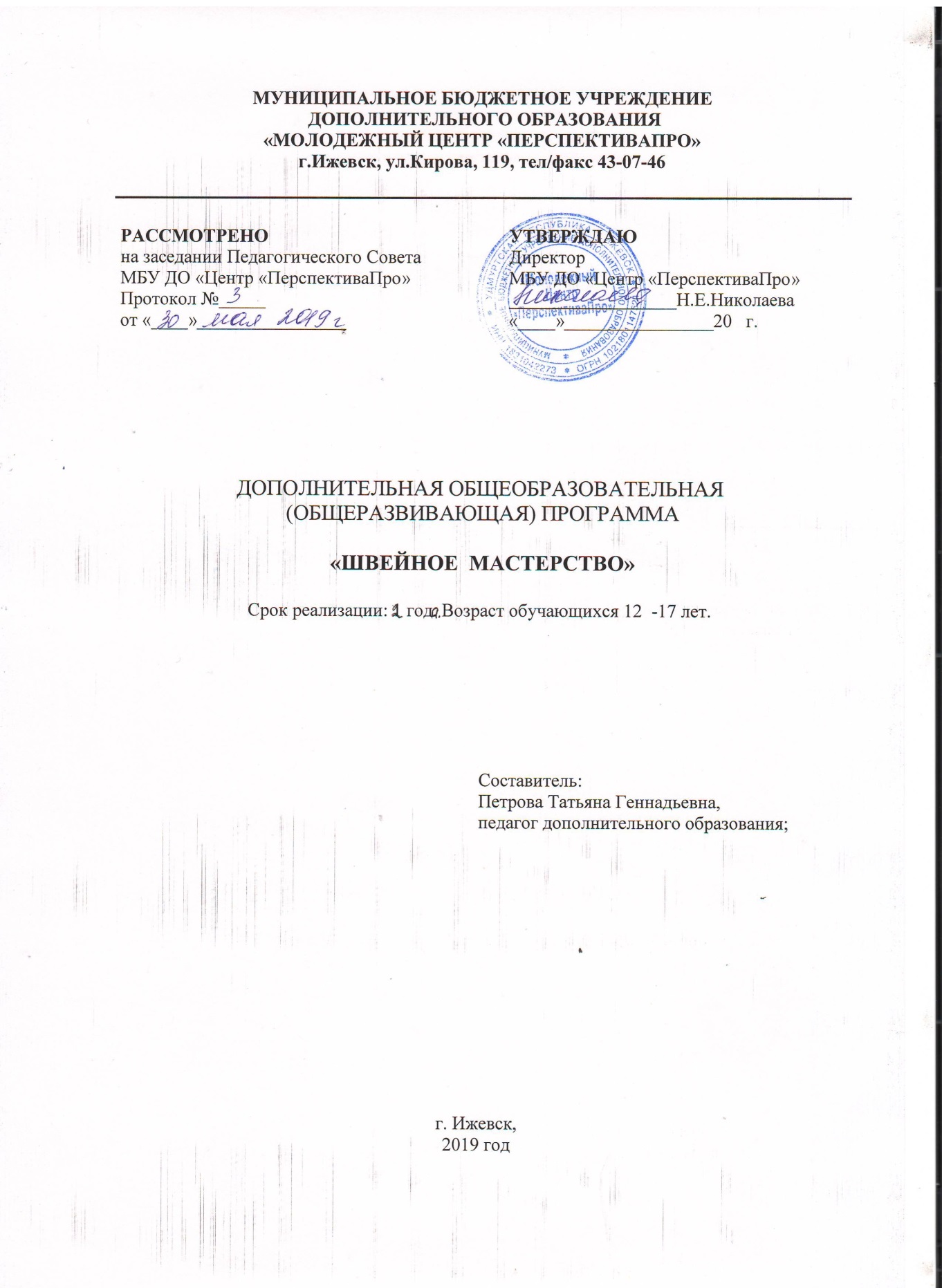 Раздел№1. «Комплекс основных характеристик программы»Пояснительная записка   	  Шитье - вид ручного труда. Представляет собой создание на материале (ткани, коже) стежков и швов при помощи иглы и ниток, лески и т.п.Из истории - тысячилетиями шитье осуществлялось исключительно вручную. Изобретение швейной машины в 19 веке и компьютеризация  во второй половине 20 века привели к массовому промышленному производству швейных изделий, но шитье вручную по-прежнему широко практикуется во всем мире.Данная образовательная программа   обучения имеет социально–педагогическую направленность. Программа   ориентирована и способствует развитию коммуникативной, социально успешной личности через овладение навыками швейного мастерства.	Вид программы –  Программа написана на основе учебно-методических пособий следующих авторов: А.Т. Труханова «Технология женской и детской легкой одежды», А.И. Назарова, А.И. Куликова «Технология швейных изделий по индивидуальным заказам, единый метод конструирования женской одежды».	Актуальность данной программы заключается в том, что программа призвана помочь подросткам и молодежи профессионально самоопределиться. Программа дает возможность подросткам и молодежи через изучение швейного дела приобрести чувство уверенности в себе, собственного достоинства, навыки уверенного поведения. В условиях жесткого рынка труда учащиеся  получат дополнительную  «удочку»: их навыки будут  направлены на самообеспечение, обслуживание семьи, родственников, дополнительный заработок.	Отличительными особенностями программы являются:	В условиях клуба по месту жительства подростки и молодежь получат первоначальные знания и умения по профессии, которые будут способствовать дальнейшему профессиональному определению.	Новизна программы в том, что она, позволяет осваивать несколько смежных направлений швейного мастерства и декоративно-прикладного искусства (изготовление сувенирной продукции).  В основе ее лежит приобщение обучающихся к прогрессивным технологиям и современным материалам.	Программа адресована  учащимся в возрасте от 12 до 17 лет. Набор подростков и молодежи осуществляется по желанию. Группы формируются в количестве от 8 до 10 человек.	 В основе учебного процесса заложен дифференцированный и индивидуальный подход в обучении. С точки зрения проблем, возникающих при обучении, подростки и молодежь которые поступают к нам, не однородны по возрасту, по образовательному уровню, по качественному составу своих целей и потребностей (выделяются подгруппы:12-14; 14-16 ,16-17), поэтому организация учебно – воспитательного процесса строится с учетом возрастных и психологических особенностей каждой подгруппы. 	 Педагогическая целесообразность программы заключается в том, чтобы учащиеся ориентировались в мире профессий. Программа рассчитана на подростков и молодежь, которые желают получить дополнительные знания и умения по швейному мастерству. Практическая значимость программы состоит в том, что она   позволяет современным подросткам и молодежи быть конкурентоспособными на рынке труда, социально адаптироваться в обществе, быть уверенными в жизни.Программа призвана помочь также подросткам и молодежи, находящимся в трудной жизненной ситуации, из неблагополучных семей. Педагоги имеют возможность скорректировать личностные особенности, возникшие под влиянием неправильного воспитания в семье.Данная программа дает возможность подросткам и молодежи на практике обрести прообраз своего будущего трудового, социального бытия.Программа состоит из двух модулей:          1модуль 168 часов – начальные навыки профессии швея.          2модуль168 часов-начальные навыки профессии портной.          Режим занятий -  4 часа.Форма обучения – очная.Состав группы – постоянный.Практическая значимость.Обучение по программе способствует развитию общей и эстетической культуры воспитанников, творческого самовыражения, творческой импровизации. 	Не секрет, что сегодня у подростков и молодежи  не развиты практические трудовые навыки,  в виду сокращения часов технологии в общеобразовательной школе, компьютерной зависимости.     	В смысле практической значимости, основные умения и навыки, приобретаемые  учащимися на занятиях по швейному мастерству, нужны каждому человеку, так как они составляют важный элемент в труде по самообслуживанию, в частности по уходу за одеждой. Учащиеся быстро убеждаются в необходимости приобретения таких навыков, надо лишь умело подвести их к этому, дать необходимые практические знания. На занятиях  воспитываются нравственно- волевые качества личности: усидчивость, терпение, умение довести начатую работу до конца, аккуратность в работе.   Следует отметить и тот факт, что занятия швейным мастерством дают большие возможности для расширения политехнического кругозора учащихся. Можно интересно рассказать учащимся о моде, свойствах и видах тканей, отраслях промышленности, связанных с выработкой материалов и  т.п.Цель: обучить подростков и молодежь основам швейного мастерства,  навыкам моделирования, конструирования и технологии изготовления одежды. Задачи программы:Способствовать формированию теоретических знаний и практических навыков,     умений по швейному мастерству.Способствовать формированию коммуникативной компетентности в общении и сотрудничестве со сверстниками.Способствовать формированию трудолюбия и ответственности за результат деятельности.Способствовать самоопределению в выбранной сфере будущей профессиональной деятельности.Создать условия для развития познавательных, творческих способностей      обучающихся;Учебно-тематический план 1 года обучения4 часа в неделю, 168 часовСодержание программы 1 года обученияУчащиеся будут  знать:терминологию ручных, машинных и влажно-тепловых работ;требования к выполнению ручных, машинных, утюжильных работ всех видов, режимы ВТО;номера ниток, игл, ножниц;определение волокнистого состава материалов, лицевой и изнаночной сторон, долевой и уточной нитей;технологию изготовления  поясных изделий – юбки.безопасные и санитарно-гигиенические методы труда;основные средства и приемы предупреждения и тушения пожаров на своем рабочем месте;правила внутреннего распорядка.Учащиеся будут  уметь:правильно организовать свое рабочее место, соблюдать требования безопасности труда, электробезопасности, пожаробезопасности, гигиены труда и внутреннего распорядка;выполнять текущий уход за швейной машиной (чистку, смазывание, заправку и регулировку) и устранять мелкие неисправности в ее работе;определять степень нагрева утюга, режимы ВТО;выполнять виды работ с использованием ручных, машинных и утюжильных работ;изготавливать образцы поузловой обработки в соответствии с ассортиментом.Формой контроля освоения программы будет самостоятельное изготовление изделия.Учащиеся будут  владеть навыками:Работать с различными видами материалов;Пользоваться различными инструментами и оборудованием;Осуществлять поиск информации в области швейного мастерства;Умение работать с чтением чертежей;В процессе работы ориентироваться на качество изделий.Учебно-тематический план 2 года обучения 4 часа в неделю 168 часовСодержание программы 2 года обученияУчащиеся знают:терминологию ручных, машинных и влажно-тепловых работ;требования к выполнению ручных, машинных, утюжильных работ всех видов, режимы ВТО;номера ниток, игл, ножниц;определение волокнистого состава материалов, лицевой и изнаночной сторон, долевой и уточной нитей;технологию изготовления изделий (ночной сорочки, халата, платья, блузки, брюк);рациональную организацию труда на рабочем месте;безопасные и санитарно-гигиенические методы труда;основные средства и приемы предупреждения и тушения пожаров на своем рабочем месте;правила внутреннего распорядка.Учащиеся  умеют:правильно организовать свое рабочее место, соблюдать требования безопасности труда, электробезопасности, пожаробезопасности, гигиены труда и внутреннего распорядка;выполнять текущий уход за швейной машиной (чистку, смазывание, заправку и регулировку) и устранять мелкие неисправности в ее работе;определять степень нагрева утюга, режимы ВТО;выполнять виды работ с использованием ручных, машинных и утюжильных работ;изготавливать образцы поузловой обработки в соответствии с ассортиментом.Формой контроля освоения программы будет самостоятельное изготовление изделия.Учащиеся владеют навыками:Работать с различными видами материалов;Пользоваться различными инструментами и оборудованием;Осуществлять поиск информации в области швейного мастерства;Умение работать с чтением чертежей;В процессе работы ориентироваться на качество изделий.Раздел №2.  «Комплекс организационно-педагогических условий»2.1. Календарный учебный график прилагается к программе.2.2. Условия реализации программы. Материально– техническое обеспечение программы.Кадровое обеспечение: Программу реализует педагог дополнительного образования Петрова Татьяна Геннадьевна, образование средне-специальное, 26.06.2017-26.10.2017 года прошла  профессиональную  переподготовку в АОУ ДПО УР ИРО по специальности «Педагог профессионального образования», в июне месяце 2019 года аттестована на высшую квалификационную категорию.2.3. Формы аттестации:	Промежуточная аттестация осуществляется в ходе совместной оценочной деятельности педагога и обучающегося, является внутренней оценкой (презентация изготовленного образца).	Промежуточные итоги подводят один раз в полугодие.	Основными критериями оценки работ являются: внешний вид изделия или образца; соблюдение технологии изготовления: самостоятельность в выполнении работы; продуктивность (выполнение работы в установленный срок); качество выполненной работы; культура поведения и соблюдение правил техники безопасности.	Итоговая аттестация осуществляется в выполнении готового изделия. 	Готовое изделие  выполняется как заключительная самостоятельная работа с целью,-систематизации, закрепления и углубления полученных теоретических и практических знаний и умений;-формирования умений применять теоретические знания, использовать справочную литературу;-применение полученных знаний и умений при решении и выполнении практических заданий, связанных с будущей профессиональной деятельностью;-развитие самостоятельности, творческой инициативы и организованности.Формы отслеживания: журнал посещаемости, готовая работа, фото, отзывы воспитанников и их родителей, грамоты, дипломы.Формы предъявления и демонстрации образовательных результатов: готовое изделие, демонстрация моделей. Итоги подводятся один раз в полугодие, и  заносятся в таблицу (приложение 1).       Педагог определяет 3 уровня усвоения программы обучающимися:        Низкий: Работает только под руководством педагога. Не умеет и не желает экспериментировать с различными тканями для создания художественного образа. Выполняет работу так, как указывает педагог, не проявляет самостоятельности и инициативы. С вопросами к педагогу не обращается, нуждается в поддержке и стимуляции деятельности. Работ выполнено мало, выполнены по образцу, работы не аккуратные. Средний: Работает чаще всего после подсказок педагога. Экспериментирует с материалами в основном по предложению педагога. Имеют место отдельные элементы эмоциональной выразительности. Замысел основан на наблюдениях, но не отличается оригинальностью и самостоятельностью, в процессе работы может меняться. По просьбе педагога дополняет свою работу деталями. Обращается к педагогу за помощью. Есть не законченные работы, швы достаточно аккуратные, соблюдены правила наполнения и соединения деталей.Высокий: По собственной инициативе в соответствии с замыслом использует различные материалы. Экспериментирует для создания художественного образа. Яркая эмоциональная выразительность. Искренность, правдивость, непосредственность переживаний в своих работах, проявляет самостоятельность в выборе замысла. Содержание работ разнообразно. Задания выполняет самостоятельно, в случае необходимости обращается с вопросами. Выполнены все предложенные работы, швы аккуратные, соблюдены правила наполнения и соединения деталей.     2.4. Оценочные материалы:Кроссворды на тему «Терминология ручных, машинных и ВТО работ».Изготовление образцов и тесты по теме «Обработка  карманов с подкройным бочком».Тесты по теме «Изготовление плечевого изделия».Презентация изделий, изготовленных в течение обучения.2.5 Методические материалыОрганизация образовательного процесса очная.Методы обучения (словесный, наглядный, практический, объяснительно–иллюстративные, репродуктивный, частично поисковый, проектный и др.) и воспитания ( убеждение, поощрение, стимулирование, мотивация и др.)Формы организации образовательного процесса – индивидуальная, индивидуально – групповая и групповая. Формы организации учебного занятия – теоретические и практические занятия, комбинированные, самостоятельные работы, конкурсы, экскурсии (в ателье, производственные цеха по изготовлению сценических костюмов, выставки одежды и ткани), беседа  лабораторные занятия.Педагогические технологии. Педагогические технологии-технологии индивидуализации обучения, группового обучения, коллективного взаимообучения, дифференцированного обучения, разноуровневого обучения, проектной деятельности, коммуникативная технология, коллективная деятельность, здоровьесберегающая технология.  	Учебное занятие – основная форма организации образовательного процесса в учреждении дополнительного образования. Главное –  не только  сообщение знаний, а выявление опыта  обучающихся, включение их в сотрудничество, активный поиск знаний и их общение. Основной формой работы являются учебные занятия. На занятиях предусматриваются следующие формы организации учебной деятельности: индивидуальная, фронтальная, коллективное творчество. Занятия включают в себя теоретическую часть и практическую деятельность обучающихся. Теоретическая часть дается в форме бесед с просмотром иллюстративного материала (с использованием компьютерных технологий). Изложение учебного материала имеет эмоционально – логическую последовательность, которая неизбежно приведет обучающихся к высшей точке удивления и переживания. Обучающиеся  учатся аккуратности, экономии материалов, точности исполнения работ, качественной обработке изделия. Особое внимание уделяется технике безопасности при работе с техническими средствами, которые разнообразят деятельность и повышают интерес обучающихся.Учебное занятие можно представить как последовательность следующих этапов: 1-й этап – организационный. Задача: подготовка обучающихся к работе на занятии. Организация начала занятия, постановка задач, сообщение темы и плана занятия, создание психологического настроя на учебную деятельность, активизация внимания. 2-ой этап – проверочный. Задача: устранение пробелов в знаниях и их коррекция. Проверка имеющихся знаний и умений для подготовки к изучению новой темы. 3-й этап – подготовительный. Задача: обеспечение мотивации обучения и принятие цели занятия. Сообщение темы, цели занятия, постановка познавательных задач, мотивация учебной деятельности. 4-ый этап – основной. Задача определяется в зависимости от цели занятия: усвоение новых знаний; проверка понимания; закрепление знаний и способов действий; обобщение знаний. Ознакомление с новыми знаниями и умениями, показ образца формирования навыков; установление осознанности усвоения знаний, выполнение тренировочных упражнений на освоение и закрепление знаний, умений и навыков по образцу, формирование целостного представления знаний по теме. 5-ый этап – контрольный. Задача: выявление качества и уровня полученных знаний и умений, их коррекция. 6-ой этап – итоговый. Задача: дать анализ и оценку достижения цели занятия, наметить перспективу работы. Подведение итогов занятия, формирование выводов, поощрение обучающихся за работу на занятии, определение перспективы следующих занятий. Таким образом, каждый этап занятия отличается от другого сменой основного вида деятельности, содержанием, конкретными задачами. Дидактически материалы - раздаточные материалы, инструкционные, технологические карты, задания , упражнения , кроссворды, образцы изделий и  т п                                                                                                                     Приложение 1Уровень усвоения образовательной программы«Швейное мастерство»Группа____________________________________Дата контроля______________________________ В – Высокий уровень (80%-100%); С – Средний уровень (60%-80%);  Н – Низкий уровень(40%-60%).                                                                                                                     Приложение 2Оценочный материал промежуточной аттестации 1года обучения 1 полугодие:Разделы: Изготовление кармана с отрезным бочком.Задание тест 1. В изделиях какого ассортимента используется карман с отрезным бочком?Ответ: В поясных изделиях2. Какие детали кроя используются при обработке кармана с отрезным бочком?Ответ: Карман состоит из:  основной детали,  подкладка  кармана,  обтачка-подзор.3. Какие способы обработки среза подкладки кармана существуют?  Ответ: Срезы подкладки кармана можно обработать следующим образом:-окантовать- обработать двойным бельевым швом- обметать4.Какие изделия относятся к поясным изделиям.   Ответ: К изделиям поясного ассортимента относятся брюки и юбки. Оценочный материал промежуточной аттестации 2года обучения 1 полугодие:Раздел: Изготовление плечевого изделия.Задание тест:1.Мерка - длина изделия записывается в:а. полностьюб. половинном размерев. разделенном на три части.Ответ: а2.Расставь в правильной последовательности:План работы по изготовлению сорочкиа. Раскроить детали сорочкиб. Снять меркив. Подготовить детали выкройки к раскроюг. Выполнить работы по пошиву сорочки.Ответ: б, в, а, г3.Выбрать правильный ответ:Ножницы передают:а. кольцами впередб. острыми концамив. открытыми лезвиями.Ответ:  а4. К швейным изделиям плечевой группы относятся:а) юбка-брюки;б) сарафан;в) платье;г) комбинезон;д) жилет.Ответ: б, в, г, д5.При обработке нижнего среза изделия применяют швы:а) стачной;б) обтачной;в) в подгибку с закрытым срезом;г) двойной;д)  в подгибку с открытым срезом.Ответ: вПриложение 3Календарный учебный график (2 года реализации ОП)«Швейное мастерство»*-Начало учебных занятий  у групп 1 года обучения начинается с даты указанной в приказе  по учреждению о начале учебного года . У- учебные занятияПА- промежуточная аттестация ( время проведения может  быть выбрано в период с15.12 по 25.01, в зависимости  от содержания программы )АИ- аттестация итоговая (период итоговой аттестации, может быть выбран в период с 15.04 по 15.05)К-комплектование группС-самостоятельная работа ребенка в летний период по рекомендациям педагога№п/пНаименование разделов, темВсегочасовВ том числеВ том числеФормаконтроля№п/пНаименование разделов, темВсегочасовтеориипрактикиФормаконтроля1.Вводное занятие.111.1.Инструктаж по ТБ.Устный опрос2.Ручные работы.7252.1.Организация рабочего места и безопасность труда при выполнении ручных работ;Терминология ручных работ;Технические условия на выполнение ручных работ.312БеседаКроссворды 2.2.Виды ручных стежков и строчек.413Выполнение образцов3.Машинные работы.12483.1.Организация рабочего места и безопасность труда при выполнении машинных работ;Терминология машинных работ;Технические условия на выполнение машинных работ;Дефекты машинных строчек и их устранение.44БеседаКроссворды3.2.Машинные швы.826Выполнение образцов4.Влажно-тепловые работы.444.1.Организация рабочего места и безопасность труда при выполнении работ.22беседа4.2.Технические условия на выполнение влажно-тепловых работ;Терминология влажно-тепловых работ22БеседаКроссворды5.Технология изготовления поясных изделий.138271115.1Обработка вытачек.413Выполнениепрактическогозадания5.2.Обработка срезов.413Выполнениепрактическогозадания5.3.Обработка кокеток.413Выполнениепрактическогозадания5.4.Обработка застежек.413Выполнениепрактическогозадания5.5.Обработка шлицы.413Выполнениепрактическогозадания5.6Обработка верхнего среза поясных изделий.826Выполнениепрактическогозадания5.7.Обработка низа поясных изделий.413Выполнениепрактическогозадания5.8.Обработка беек.413Выполнениепрактическогозадания5.9.Обработка оборок, воланов.413Выполнениепрактическогозадания5.10.Обработка карманов с подкройным «бочком» .Промежуточная аттестация..413Выполнениепрактическогозадания5.11.Обработка карманов в боковых швах.413Выполнениепрактическогозадания5.12.Обработка накладных карманов.413Выполнениепрактическогозадания5.13Изготовление сувенирной продукции.1028Выполнениепрактическогозадания5.14Изготовление постельного белья.16412Выполнениепрактическогозадания5.15Изготовление юбки.52646Выполнениепрактическогозадания5.16.Окончательная отделка.8266Организация и проведение экскурсий.44     7Итоговая аттестация.22Итого.16838130№ п/пНаименование разделов, темТеорияТеорияПрактика1.Вводное занятие.1.1.Инструктаж по ТБ.-2.Ручные работы.-2.1.Организация рабочего места и безопасность труда при выполнении ручных работ;Терминология ручных работ;Технические условия на выполнение ручных работ.Ручные работы, рабочее место, техника безопасностиТермины, их назначениеТехнические работы, правила выполненияРучные работы, рабочее место, техника безопасностиТермины, их назначениеТехнические работы, правила выполнения-2.2.Виды ручных стежков и строчек.Ручные стежки и строчкиРучные стежки и строчкиВыполнение ручных стежков и строчек3.Машинные работы.3.1.Организация рабочего места и безопасность труда при выполнении машинных работ;Терминология машинных работ;Технические условия на выполнение машинных работ;Дефекты машинных строчек и их устранение.Машинные работы, рабочее место, техника безопасностиТермины, их назначениеМашинные работы, правила выполненияМашинные работы, рабочее место, техника безопасностиТермины, их назначениеМашинные работы, правила выполненияРегулировка машинных строчек, выполнение практических приемов3.2.Машинные швы.Классификация машинных швовКлассификация машинных швовВыполнение образцов машинных швов4.Влажно-тепловые работы.4.1.Организация рабочего места и безопасность труда при выполнении утюжильных работ.Утюжильные работы, рабочее место, техника безопасностиУтюжильные работы, рабочее место, техника безопасности-4.2.Технические условия на выполнение влажно-тепловых работ;Терминология влажнотепловых работ.Утюжильные работы, рабочее место, техника безопасностиТермины, их назначение---5.Технология изготовления поясных изделий.5.1Обработка вытачек.Способы обработки вытачекИзготовление образцов вытачекИзготовление образцов вытачекИзготовление образцов вытачек5.5.Обработка срезов.Способы обработки срезовИзготовлениеобразцовИзготовлениеобразцовИзготовлениеобразцов5.6Обработка кокеток.Способы обработки кокетокИзготовлениеобразцовИзготовлениеобразцовИзготовлениеобразцов5.7Обработка застежек.Способы обработки застежекИзготовлениеобразцовИзготовлениеобразцовИзготовлениеобразцов5.8Обработки шлицы.Приёмы обработки шлицыИзготовлениеобразцовИзготовлениеобразцовИзготовлениеобразцов5.9Обработка верхнего среза поясных изделий.Способы и приёмы обработкиИзготовлениеобразцовИзготовлениеобразцовИзготовлениеобразцов5.10Обработка низа поясных изделий.Способы и приёмы обработкиИзготовлениеобразцовИзготовлениеобразцовИзготовлениеобразцов5.11.Обработка беек.Способы обработки беекИзготовлениеобразцовИзготовлениеобразцовИзготовлениеобразцов5.12.Обработка оборок, воланов.Способы обработкиИзготовлениеобразцовИзготовлениеобразцовИзготовлениеобразцов5.13.Обработка карманов с подкройным  «бочком».Промежуточная аттестация. аааттестацияааттестация.Способы и приёмы обработки карманаИзготовление образцовИзготовление образцовИзготовление образцов5.14.Обработка карманов в боковых швах.Способы и приёмы обработкиИзготовлениеобразцовИзготовлениеобразцовИзготовлениеобразцов5.15.Обработка накладных кармановСпособы и приёмы обработкиИзготовлениеобразцовИзготовлениеобразцовИзготовлениеобразцов5.16.Изготовление сувенирной продукции.Способы и приёмы обработки.Изготовление изделий.Изготовление изделий.Изготовление изделий.5.17.Изготовление постельного белья.Способы и приёмы обработки.Изготовление изделия.Изготовление изделия.Изготовление изделия.5.18.Изготовление юбки.Способы и приёмы обработкиИзготовление изделияИзготовление изделияИзготовление изделия5.19.Окончательная отделка изделия.Приёмы окончательной ВТО изделия6Организация и проведение экскурсий.ЭкскурсииЭкскурсииЭкскурсии7.Итоговая аттестация.Презентация изделий, изготовленных в течение годаПрезентация изделий, изготовленных в течение годаПрезентация изделий, изготовленных в течение года№п/пНаименование разделов, темВсегочасовВ том числеВ том числеФормаконтроля№п/пНаименование разделов, темВсегочасовтеориипрактикиФормаконтроля1.Вводное занятие.111.1.Инструктаж по ТБ.11Устный опрос2.Технология обработки отдельных деталей, узлов.4411332.1.Обработка застежек.826Практическиезанятия2.2.Обработка складок и подрезов.413Практическиезанятия2.3.Обработка воротников.826Практическиезанятия2.5.Обработка втачных рукавов.826Практическиезанятия2.6.Обработка прорезных кармано.:826Практическиезанятия2.7.Способы соединения лифа с юбкой в отрезных деталях.413Устный опрос2.8.Обработка низа изделия и окончательная отделка изделия.413Устный опрос3.Изготовление плечевого изделия. Промежуточная аттестация.11712105Практическиезанятия3.1.Изготовление ночной сорочки.13310Изготовление изделия3.2.Изготовление халата.28325Изготовление изделия3.3.Изготовление блузки.38335Изготовление изделия3.4.Изготовление платья.38335Изготовление изделия4.Организация и проведение экскурсий.445.Итоговая аттестация.22Итого:16824148№п/пНаименование раздела, темыТеорияПрактика1.Вводное занятие.1.1.Инструктаж по ТБ.2.Технология обработки отдельных деталей, узлов.2.1.Обработка застежек.Способы выполнениеИзготовление образца2.2.Обработка складок и подрезов.Способы выполнениеИзготовление образца2.3.Обработка воротников.Способы выполнениеИзготовление образца2.5.Обработка втачных рукавов.Приемы выполнения изготовления образцовИзготовление образца2.6.Обработка карманов.Способы и приемы выполненияИзготовление образца2.7.Способы соединения лифа с юбкой в отрезных деталях.Способы и приемы выполненияИзготовлениеобразцов2.8Обработка низа изделия и окончательная отделка изделия.Способы и приемы выполненияИзготовлениеОбразцов3.Изготовление плечевого изделия. Промежуточная аттестация.Приемы выполнения, соблюдение технических условий ТБИзготовление швейных изделий3.1Изготовление ночной сорочки.Приемы выполнения, соблюдение технических условий ТБИзготовление изделия3.2Изготовление халата.Приемы выполнения, соблюдение технических условий ТБИзготовление изделия3.3Изготовление блузки.Приемы выполнения, соблюдение технических условий ТБИзготовление изделия3.4Изготовление платья.Приемы выполнения, соблюдение технических условий ТБИзготовление изделия4.Организация и проведение экскурсий.Проведение экскурсии.5.Итоговая аттестация.Презентация изделий изготовленных в течении года.№п/пНаименование и назначение помещения для обучения безработных гражданПлощадь,кв. мВместимость, местНаименование технических средств обучения, оборудования, наглядных пособий, транспортных средствКол-во 
(единиц)1.Швейный цех клуба по месту жительства «Карьера»32,0 кв. м.10 чел.Швейные машины 1022 класса.Швейная машина Тупикал.Петельная машина.Оверлок 51 А класса.Швейная машина Typi.Оверлок Typi.Оверлок класс664.Оверлок класс 1000.Шкаф для хранения расходных материаловСтолы Стулья7 ед.ед.         1 ед.1 ед.1 ед.1 ед.1 ед.1 ед.1 ед.10 ед.10 ед.2.Закройный кабинет в клубе по месту жительства «Карьера»15,6 кв. м.10 чел.Раскроечный столУтюжильные столы.Утюги.Шкаф для хранения расходных материалов.1 ед.ед.ед.  1 ед.3.Кабинет для занятий теорией в клубе по месту жительства «Карьера»12,1 кв. м.10 чел.Столы.Стулья.ед.16 ед.№ п/пФамилия, имя воспитанника      Уровень (В, С, Н)МЕСЯЦСентябрьСентябрьСентябрьСентябрьсентябрь-октябрьОктябрьОктябрьОктябрьОктябрьоктябрь-ноябрьНоябрьНоябрьНоябрьноябрь-декабрьДекабрьДекабрьДекабрьДекабрь01-08.01праздничные дниЯнварьЯнварьЯнварьянварь-февральФевральФевральФевральфевраль- март№недели12345678910111213141516171801-08.01праздничные дни19202122232425261 годобуч*4444444444444444401-08.01праздничные дни44444444Вид деятельностиК/УУУУУУУУУУУУУУУУПАУ01-08.01праздничные дниУУУУУУУУ2 годобуч44444444444444444401-08.01праздничные дни44444444Вид деятельностиУУУУУУУУУУУУУУУУПАУ01-08.01праздничные дниУУУУУУУУМЕСЯЦМартМартМартМарт-апрельАпрельАпрельАпрельАпрельапрель-майМайМайМайИюньИюньИюньИюньИюньИюльИюльВСЕГОЧасов по ДООПВСЕГОЧасов по ДООП№недели2728293031323334353637383940404142431 годОбуч444444444444444444168 часов168 часовВид деятельностиУУУУУУУУУУУУУУУУУАИ2  годобуч44444444444444444С168 часов168 часовВид деятельностиУУУУУУУУУУУУУУУУАИ